108年「專業培力兒童發展篩檢說明會」簡章~ 誠摯歡迎照顧及接觸幼兒的您，參與「專業培力兒童發展篩檢說明會」活動~     我們將介紹早期療育及通報轉介流程，說明會分成三大主題，針對幼兒的語言、情緒及感覺統合發展，我們特別邀請到敏盛醫院資深專業語言治療師王麗雪老師、臺灣芯福里情緒教育推廣協會臨床心理師鍾世明老師及衛生福利部桃園醫院職能治療師郭穠榛老師與大家分享嬰幼兒語言發展歷程、情緒管理、感覺統合發展及居家復健技巧，名額有限請大家把握機會!辦理單位：一、主辦單位：桃園市政府社會局二、承辦單位：桃園市兒童發展通報轉介中心              (財團法人伊甸社會福利基金會桃園市分事務所)活動場次：參加對象：桃園市公私立托嬰中心托育人員、居家式托育服務人員、幼教專業人員、接觸0-6歲兒童之志願服務工作人員、兒童服務相關單位專業人員、家長。本課程可申請托育人員在職研習訓練時數、志願服務人員教育訓練時數3小時說明會流程及時間：108年「專業培力兒童發展篩檢說明會」報名表感謝您的填寫，完成後請於108/04/03(三)前以傳真/電子信箱/郵寄/電話等其中之一方式回覆予承辦單位-桃園巿兒童發展通報轉介中心，謝謝! ※因名額有限，同一單位前兩名為正取，其餘報名者皆為備取。※名額會優先給服務0-6歲兒童之托育人員、專業人員、志願服務人員。報名錄取名單將公布於本中心臉書粉絲專頁，公布各場次日期如下:◎傳真電話：03-3359557◎E-Mail:dep122@eden.org.tw來信主旨請註明：單位名稱-108年「專業培力兒童發展篩檢說明會」報名◎郵寄地址：330桃園巿桃園區四維街12號  ◎如有問題，請電洽：03-3330210分機14 李孟真 社工。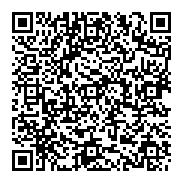 傳真、寄發電子郵件後請務必來電確認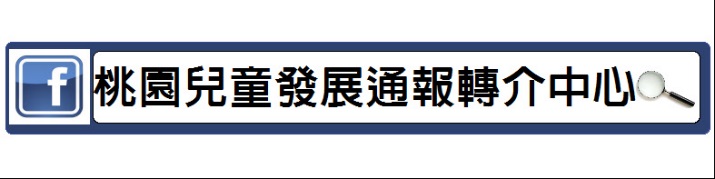 場次時 間時 間地點第一場108/04/13(六)報到時間08:40-09:00課程時間09:00-12:00桃園市蘆竹區婦幼館(桃園市蘆竹區仁愛路一段2號)第二場108/04/27(六)報到時間08:40-09:00課程時間09:00-12:00桃園市婦女館                           (桃園市桃園區延平路147號)第三場108/05/04(六)報到時間08:40-09:00課程時間09:00-12:00桃園市南區青年活動中心            (桃園市平鎮區延平路一段168號)活動時間活動名稱內容內容講師08:40~09：00報        到報        到報        到報        到09:00~09：30早療通報轉介及資源應用篩檢工具運用及如何與疑似發展遲緩兒童家長溝通技巧桃園巿兒童發展通報轉介中心-陳靜怡社工師桃園巿兒童發展通報轉介中心-陳靜怡社工師09:30~12:00第一場108/04/13嬰幼兒語言發展認識嬰幼兒的語言發展嬰幼兒居家語言遊戲引導如何在生活中促進嬰幼兒語言發展綜合座談Q&A語言治療師-王麗雪老師語言治療師-王麗雪老師09:30~12:00第二場108/04/27如何培育高EQ兒童情緒管理的重要性情緒管理的內涵如何提升孩子的EQ綜合座談Q&A臨床心理師-  鍾世明老師臨床心理師-  鍾世明老師09:30~12:00第三場108/05/04    玩出優秀-嬰幼兒在家輕鬆玩感覺統合遊戲準備好站上起跑點認識嬰幼兒的感覺統合發展在家輕鬆玩感覺統合綜合座談Q&A職能治療師-郭穠榛老師職能治療師-郭穠榛老師報名場次報名場次□第一場4/13(六)  □第二場4/27(六) □第三場5/04(六)□第一場4/13(六)  □第二場4/27(六) □第三場5/04(六)□第一場4/13(六)  □第二場4/27(六) □第三場5/04(六)□第一場4/13(六)  □第二場4/27(六) □第三場5/04(六)服務單位服務單位1姓名電話餐盒1職稱Email□葷□素2姓名電話餐盒2職稱Email□葷□素3姓名電話餐盒3職稱Email□葷□素4姓名電話餐盒4職稱Email□葷□素5姓名電話餐盒5職稱Email□葷□素活動場次公布日期108年4月13日(六)108年4月8日(一)108年4月27日(六)108年4月22日(一)108年5月4日(六)108年4月29日(一)